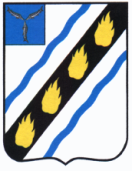 МУНИЦИПАЛЬНОЕ СОБРАНИЕСОВЕТСКОГО МУНИЦИПАЛЬНОГО РАЙОНА САРАТОВСКОЙ ОБЛАСТИ
РЕШЕНИЕот 29.03.2023 № 624р.п. СтепноеОб отчете главы муниципального района о результатах своей деятельности и деятельности администрацииСоветского муниципального района за 2022 годРуководствуясь Федеральным законом от 06.10.2003 № 131-ФЗ «Об общих принципах организации местного самоуправления в Российской Федерации», Уставом Советского муниципального района, Муниципальное Собрание Советского муниципального района РЕШИЛО:	Принять к сведению отчет главы муниципального района о результатах своей деятельности и деятельности администрации Советского муниципального района за 2022 год согласно приложению.ПредседательМуниципального СобранияСоветского муниципального района					С.В. ЧубарыхПриложение к решениюМуниципального СобранияСоветского муниципального районаот 29.03.2023 № 624Отчето деятельности главы Советского муниципального района и о результатах деятельности администрации Советского муниципального района за 2022 годГоворя об экономике нашего района, надо отметить, что важнейшим показателем является объем отгруженных товаров собственного производства, выполненных работ и оказанных услуг собственными силами - в фактических ценах в 2022 году он составил 302,9 млн.руб., что ниже уровня 2021 года на 35% (2021 год – 467,4 млн.руб.). Снижение произошло за счет реорганизации предприятий ПАО «Саратовнефтегаз».Оборот розничной торговли за 12 месяцев 2022 года вырос по сравнению с 2021 годом на 9,8% и составил 1340,0 млн. руб. (1220,0 млн. рублей – это 2021 год). На территории района осуществляет деятельность 216 объектов торговли. В 2022 году на территории района введены в эксплуатацию 7 новых объектов потребительского рынка (магазины «Красное Белое», «Ценопад», «Продукты из Казахстана», «Тренд», «Рыба-мясо», точка выдачи товаров «Вайлдберис»), одна аптека и 3 объекта общественного питания «Бургерная», «Шаурма» и «Пивной Стандарт».	Оборот общественного питания составил 23 млн. руб., что в 2,5 раза выше уровня прошлого года (2021 год - 9,2 млн. руб.). Оборот общественного питания формировался малыми предприятиями на 100%. В районе действует 22 предприятия общественного питания.Развитие малого и среднего предпринимательства имеет огромное значение для повышения устойчивости экономики, снижения социальной напряженности и создания новых рабочих мест. Во исполнение постановления Правительства РФ от 10.03.2022 № 336 на территории района были отменены все контрольные мероприятия в отношении субъектов предпринимательства.За 2022 год на территории района зарегистрирован 91 предприниматель (2021 год - 95) и создано 91 рабочее место (2021 год - 94), в том числе 68 ИП зарегистрировались по результатам работы, проводимой в рамках работы по снижению уровня неформальной занятости.По состоянию на 1 января 2023 года на территории района всего зарегистрировано самозанятых 886 человек, в том числе за истекший 2022 год - 354 человека (за 2021 год зарегистрировалось 180 человек).	Все мы понимаем, что главная ценность любого муниципального образования – это люди, профессионалы, кадровый потенциал.Численность населения на начало 2022 года составила 24624 человек. Из них 55% (13677 человек) - это люди трудоспособного возраста. По сравнению с 2021 годом рождаемость в районе уменьшилась на 22%. Однако смертность сократилась на 39%. Миграционная убыль составила 218 человек.	Численность безработных граждан составила 128 человек (2021 год – 166 человек). Уровень безработицы снизился и составил 0,9% (2021- 1,2%).	С учетом нестабильной экономической ситуации предприятиям и организациям всех форм собственности удалось увеличить среднемесячную заработную плату, которая составила за январь - ноябрь 2022 года 38498,8 рублей – 110,5% рост к 2021 году. Среднесписочная численность сотрудников, к сожалению, сократилась и составила 2566 человек, что на 68 человек меньше, чем в соответствующем периоде 2021 года (2634 чел.)	Произошло повышение заработной платы педагогам школ, детских садов, организаций дополнительного образования, учреждений культуры с учетом роста на 13,4%. При этом индексация рассчитана с 1 сентября 2022 года. Заработная плата указанным категориям работников пересчитана и выплачена в полном объеме в 2022 году.С 1 января 2023 года размер МРОТ составил 16242 руб., это на 6,3% больше значения, которое применяют с 1 июня 2022 года, – 15279 руб.В 2023 году в Саратовской области действует новое трехстороннее региональное соглашение о минимальной зарплате, согласно которому минимальная заработная плата для сотрудников организаций внебюджетного сектора экономики установлена в размере 17000 руб., что на 4,7% выше федерального МРОТ. Отдельные работодатели практикуют так называемую «серую» зарплату, трудовые отношения без надлежащего оформления, что приводит к таким явлениям как: деформация трудовых отношений, возможность нарушения трудовых прав работника, недополучение государством социальных и налоговых платежей. Такие работодатели ухудшают социальное обеспечение своих работников, а соглашаясь получать зарплату «в конверте», работник должен понимать, что это негативно скажется на его будущем благосостоянии. За 2022 год легализовано 135 работников. От мероприятий, проведенных по выявлению нелегальной занятости, дополнительно поступил НДФЛ – 760,8 тыс. рублей. Увеличение поступлений НДФЛ к уровню прошлого года составило 11% (2021 год – 637 тыс. руб.).По состоянию на 01.01.2023 в районе проживает 7662 пенсионера, их число уменьшилось на 144 человека (2021 – 7806 чел. 2020 год 8100 человека). Размер средней пенсии по району составил 17 тысяч 828 рублей 64 копейки, что на 24% выше уровня 2021 года (2021 -14500,17 руб., 2020 год - 14338,26 руб.).В 2022 году действовала 21 районная муниципальная программа на общую сумму 456 млн. руб., программные мероприятия исполнены на 100 %.По Степновскому муниципальному образованию действовали 9 муниципальных программ на сумму 39,6 млн. руб., исполнение по программным мероприятиям составило100%. Увеличение финансирования муниципальных программ стало возможным благодаряучастиюадминистрациирайонавфедеральныхнациональныхпроектах, государственных и региональных программах.	В рамках реализации муниципальных программ были реализованы мероприятия следующих национальных проектов:		Национальный проект «Жилье и городская среда» Федеральный проект «Формирование городской среды»Размер субсидий из бюджета субъекта Российской Федерации местному бюджету составил 10,0 млн. руб., выделено из средств местного бюджета. 28280,8 рублей.В целях улучшения качества жизни граждан в 2022 году выполнены мероприятия по благоустройству трех общественных территорий и одной дворовой территории в р.п. Степное.С 15 апреля 2022 года проводилось онлайн- голосование по выбору общественных территорий, запланированных к благоустройству в 2023 году. По результатам голосования определились территории в р.п. Степное, набравшие наибольшее количество голосов:обустройство зоны отдыха в районе д. 9 по ул. Октябрьской;благоустройство парка им. ЛузянинаГ.С.;обустройство пешеходной дорожки по ул. Димитрова;обустройство пешеходной дорожки по ул.50летПобеды.	Национальный проект «Образование» Государственная программа Российской Федерации	«Развитие образования».Субсидия из бюджета Саратовской области бюджету Советского муниципального района на реализацию федерального проекта «Цифровая образовательная среда» составила 5 млн. 789,7 тыс. рублей 50 копеек. Для образовательных учреждений района приобретено 89 ноутбуков и 11 многофункциональных устройств.В рамках реализации федерального проекта «Современная школа» выделено 3млн. 137 тыс. 492 рубля 00 копеек. Организовано 2 кабинета «Точка роста» на базе СОШ р.п.Советское и ООШ с. Розовое, с их помощью педагоги внедряют и совершенствуют новые методы обучения и воспитания по предметам физика, химия и биология.	Национальный проект «Культура» Федеральный проект «Творческие люди»(Государственная поддержка лучших сельских учреждений культуры) Сумма, предусмотренная на поддержку, в размере 102,0 тыс. руб. выделена Александровскому СДК на приобретение музыкального и звукового оборудования.	Федеральный проект «Обеспечение качественно нового уровня развития инфраструктуры культуры» Предоставлена субсидия из бюджета субъекта Российской Федерации местному бюджету в размере 5 млн. 903 тыс. 100 рублей. В рамках реализации национального проекта проведен капитальный ремонт филиала МБУК «ЦКС СМРСО» СДК р.п. Пушкино на общую сумму 5 млн. 903тыс. 100 рублей.	За счет резервного фонда Губернатором Саратовской области Бусаргиным Р.В. были выделены дополнительные средства в размере 1 млн. 300 тыс. руб. для ремонта крыши дома культуры р.п. Пушкино и приобретения кресел 500 тыс. руб.Программа «Чистая вода» - общая сумма финансирования составила 15млн. 855 тыс. 227,20 рублей.Проведены работы по реконструкции сетей хозяйственно-питьевого водопровода, расположенного по адресу: Саратовская область, Советский район, с. Новоантоновка Пушкинского муниципального образования.	Основа стабильной работы учреждений и организаций — это бюджет. И его постоянный рост является залогом развития всех отраслей экономики района.Всего доходов в консолидированный бюджет района поступило 658,8 млн. руб. (2021 – 572 млн. руб.), исполнение составило 75,6%, рост общего поступления доходов за 2022 год к уровню исполнения за 2021 год –15,2%или на 87149,5тыс. руб. (за счет безвозмездных поступлений – это аварийное жилье и межбюджетный трансферт на решение вопросов местного значения (погашение задолженности по начислениям и контрактам).План по налоговым доходам исполнен на102,5 %, поступило 189,3 млн. руб., к уровню поступления за 2021 год - это меньше на 3,8 % или на 7 млн. 577,0 тыс. руб. Годовой уточненный план по неналоговым доходам не исполнен и в бюджет поступило 17 млн. руб. или 43% от плана. Причинами снижения поступлений можно считать	отсутствии	достаточно серьезных поступлений в бюджет, таких как поступление от реализации в 2021 году крупного объекта недвижимости (недострой за 5 млн. руб.) р.п. Степное	(в2022	году в плане	приватизации только полуразрушенные объекты в сельских поселениях района) и уплата предприятиями «Саратовнефтегаз» неуплаченной вовремя платы за негативное воздействие на окружающую среду в сумме 6 млн. руб.За 12 месяцев 2022 года от аренды муниципального имущества и земли и найма в бюджет района поступило 9,3 млн. рублей (2021 год -7,4 млн. рублей),в том числе: аренда имущества –1,6 млн. руб. (2021 год -1,7 млн. рублей), аренда земли – 5,9 млн. руб. (2021 год - 4,5 млн. рублей), наем – 1,8 млн. руб. (2021 год -1,2 млн. рублей).	По расходам исполнено – 652 млн. 916,5 тыс. руб. или 74,8 % к уточненному годовому плану (годовой уточненный план 873 млн. 625,5 тыс. руб.), по отношению к 2021 году увеличение составило на 14,3 %.Расходы на социальную сферу– 438 млн.214,1 тыс. руб. или 95,7 % от общего объема расходов.Основной удельный вес расходов в общем объеме составляют:оплата труда с начислениями–61,3%или399млн.701,0тыс.руб.оплата коммунальных слуг–7,1%или46млн.025,0тыс.руб.Задачи администрации по увеличению доходной части бюджета заключаются в снижении задолженности по налоговым и неналоговым доходам в результате осуществления деятельности межведомственной комиссии по налогам и сборам в Советском муниципальном районе и увеличении налогооблагаемой базы. Одним из источников доходов бюджета района является муниципальное имущество. В реестре муниципального имущества Советского муниципального района значится 2082 объекта, в том числе жилой фонд - 205; нежилой фонд - 216; сооружения - 666, транспорт - 31, земельные участки - 964.Задолженность по договорам аренды земельных участков, имущества и социального найма на 01.01.2023 составляет 4 млн. 738,1 тыс. руб. (2021-5429,4 тыс. руб.) За 2022 год было направлено402 претензии на сумму 3 млн.654,2 тыс. рублей. За 2022 год оплата по исковым заявлениями претензиям поступила в размере 1 млн. 402,2 тыс. руб. С должниками на постоянной основе ведется претензионная и исковая работа об обязательных арендных платежах. При отсутствии уплаты арендных платежей в течение длительного времени, договоры аренды с должниками будут расторгнуты. Ведется работа по увеличению налогооблагаемой базы за счет уточнения границ земельных участков и инвентаризации адресных объектов. Администрацией Советского МР ведется работа по мониторингу объектов недвижимости социальной сферы в части установления границ земельных участков. Сведения о границах населенных пунктов внесены в ЕГРН в 100% объеме. Выявлено 10 объектов капитального строительства, не состоящих на учете в налоговом органе, пользователям направлены уведомления о необходимости регистрации права собственности. В результате проведения работы по увеличению налогооблагаемой базы зарегистрировано право собственности в отношении 85 объектов недвижимости, на 27 квартир зарегистрировано право муниципальной собственности.	Агропромышленный комплекс	По состоянию на 1 января 2023 года в районе осуществляют сельскохозяйственную деятельность: 56 сельскохозяйственных предприятий различных форм собственности, из них 48 крестьянских (фермерских) хозяйств и индивидуальных предпринимателей; одно перерабатывающее предприятие – АО «Урбахский комбинат хлебопродуктов»; 4 предприятия по производству хлеба и хлебобулочных изделий, а также 5196 личных подсобных хозяйств граждан.В хозяйствах всех категорий за 2022 год произведено валовой продукции в действующих ценах на 4,8 млрд. руб., что составляет 121% к уровню 2021 года. За 2022 год уровень среднемесячной заработной платы вырос и составил 39,3 тыс. рублей или 111% к уровню 2021 года.	Поддержка сельскохозяйственного производства в течение года производилась по следующим целевым программам:«Развитие отраслей АПК, обеспечивающих ускоренное импортозамещение основных видов сельскохозяйственной продукции, сырья и продовольствия»;«Обеспечение комплексного развития сельских территорий»;«Грантоваяподдержкасельскохозяйственныхпотребительскихкооперативов для развития МТБ»:«Поддержка отдельных под отраслей растениеводства»;«Эффективное вовлечение в оборот земель сельскохозяйственного назначения и развитие мелиоративного комплекса».	Объем государственной поддержки в 2022 году за счет средств федерального и областного бюджетов по данным программам составил 74,2 млн. рублей, что на 32,9 млн. рублей больше, чем в 2021 году.В 2022 году сельхозтоваропроизводителями района на развитие отрасли направлено 172,3 млн. рублей инвестиций в основной капитал. Продолжается техническое переоснащение отрасли. В 2022 году машинно-тракторный парк пополнился 14 высокопроизводительными тракторами.В2022годупосевнаяплощадьсельскохозяйственныхкультурвовсех категориях хозяйств составила 65 тыс. гектар. Обработано гербицидами и подкормлено микроудобрениями 29 тыс. гектар. Производство зерновых культур в 2022 году составило 134,8 тыс. тонн (177% к уровню 2021 года) при урожайности 41 ц/га. Высокая урожайность получена в результате выполнения всех агротехнических мероприятий и внедрения таких высокоурожайных сортов, как Донская Безостая, Жемчужина Поволжья, Дон – 107, Ермак, Гром, Лилит, Жаворонок и другие.Наивысшую урожайность зерновых культур в районе получили предприятия: ООО «АгроФорс» - 56,7 ц/га, ИП глава КФХ Саитов – 50 ц/га, КФХ Еналиева – 47 ц/га, ЗАО «Пушкинское» - 46 ц/га.За высокие показатели в сельскохозяйственном производстве и наивысшую урожайность в Центральной левобережной микрозоне Советскому муниципальному району вручен приз Губернатора «Золотой колос». Производство подсолнечника в 2022 году составило почти 50 тыс. тонн или 163% к уровню 2021 года. Производством овощной продукции в районе занимаются 7 сельхозтоваропроизводителей. В 2022 году произведено 12,3 тыс. тонн овощей или 91% к уровню прошлого года. Причиной снижения данного показателя стали неблагоприятные погодные условия (обильные осадки). Производство картофеля в текущем году составило почти 3 тыс. тонн, что соответствует уровню прошлого года. Урожайность данной культуры составила 163,0 ц/га.Врайонепроведенымероприятияпозакладкеосновподурожай2023года.Озимыекультурыпосеянынаплощади36,0 тыс. га (120%кплану). В 2022 году мелиоративный комплекс района был своевременно подготовлен к поливному сезону – до 1 мая. Полив сельскохозяйственных культур осуществлен на площади 549 га.Животноводство района является одним из приоритетных направлений развития сельскохозяственной отрасли района. Основной задачей в краткосрочной перспективе развития животноводства остается увеличение численности поголовья сельскохозяйственных животных. В частности, приоритетным направлением является увеличение численности КРС мясного направления в крестьянско- фермерских хозяйствах.В рамках государственной поддержки за счет средств федерального и областного бюджетов в текущем году были выделены субсидии на финансовое обеспечение расходов, связанных с содержанием маточного поголовья крупного рогатого скота и овец. Данным видом поддержки воспользовались ИП глава КФХ Беркалиев Н.Н. и ИП глава КФХ Черкасский А.П. Общий объем оказанной поддержки составил 0,5 млн. руб. СССПК «Амир» (ЛюбимовскоеМО) получил грант в размере 20,4 млн. рублей и субсидию 8,8 млн. руб. на развитие материально-технической базы. На полученную субсидию было приобретено технологическое оборудование, связанное с переработкой мяса. В 2023 году в п. Дубки планируется открытие еще одного цеха по переработке мяса.За 2022 год в отрасль животноводства и переработку животноводческой продукции инвестировано 23,0 млн. руб. из них 20,0 млн. руб. СССПК «Амир» инвестировало в строительство, модернизацию производства и закупку оборудования по переработке продукции животноводства.В 2023 году планируется продолжить участие района в региональной программе «Агростартап» и «Развитие сельской кооперации».Для поддержания стабильной ситуации на продовольственном рынке и увеличения объемов реализации сельскохозяйственной продукции местных производителей в сезон заготовок овощей были организованы сельскохозяйственные овощные ярмарки. К участию в ярмарках привлекаются сельскохозяйственные предприятия, фермерские и личные подсобные хозяйства граждан, которые представляют для реализации широкий ассортимент продукции по ценам производителей.Основной показатель – это уровень комфорта жизни граждан. Каждому человеку хочется ездить по хорошим дорогам, заходить в чистый, светлый подъезд, чтобы дома было тепло и сухо. А дети играли на дворовых и спортивных площадках. Именно на это обращают внимание люди, выбирая себе место жительства и работы. В данном направлении у нас еще много работы.Администрация района уделяет самое пристальное внимание работе управляющих компаний и программам по ремонту жилого фонда, обустройству внутриквартальных и дворовых территорий.Жилищно-коммунальное хозяйство Ремонтавтомобильныхдорогв2022годуВ 2022 году проведены мероприятия по повышению безопасности дорожного движения, предусматривающие ремонт и содержание улично-дорожной сети. Для реализации мероприятий, выполняемых за счет средств муниципальных дорожных фондов, израсходованы денежные средства в сумме 46 млн. 15 тыс. рублей.	В 2022 году впервые по инициативе председателя Государственной Думы Вячеслав Викторовича Володина была выделена субсидия из областного дорожного фонда сельским поселениям из расчета 3 тысячи на 1 жителя. Объемы финансирования составили 17 миллионов 649 тысяч, в том числе: Розовское МО – 4 млн. 008,0 тыс. рублей; Золотостепское МО–6млн.852,0 тыс. рублей; Мечетненское МО – 3 млн.708,0 тыс. рублей; Любимовское МО – 3 млн.081, тыс. рублей.Главами сельских поселений нашего района совместно с депутатами сельских поселений и представителями общественности проведена работа по определению дорог, требующих ремонта. Выбранные участки дорог отремонтированы. В муниципальных образованиях района проведен также ремонт дорог в рамках муниципальных программ «Повышение безопасности дорожного движения в Советском муниципальном районе», в том числе по муниципальным образованиям:	Степновское МО (17 млн.800 тысяч рублей) – выполнен ямочный ремонт на 1 млн. 599 тыс. 680 руб., ремонт проезда к мкр. «Колхозные Черемушки», ул. Молодежная, ул. Юбилейная на 3 млн.535 тыс. 031 руб.; ремонт автомобильной дороги и обустройство пешеходной дорожки по ул. Нефтяников (от д/с Ромашки до ул. Ленина) на сумму 155 тыс. 730 руб.; приобретены дорожные знаки на 136 тыс. руб., макеты 36 тыс. 501 руб. Также проведены работы по нанесению дорожной разметки на сумму 435 тыс. 900 руб.; содержание улично-дорожной сети 4 млн. 080,0 тыс. руб.	Советское МО (2млн.28тыс. рублей): 	- Выполнен ямочный ремонт на сумму 84 тыс. 300 руб.; ремонт участка автомобильной дороги по ул. 50 лет Пионерии (от д. № 1 до д. № 13) на сумму 1 982 500 руб.; содержание улично-дорожной сети на сумму более 400 тыс.руб.Пушкинское МО(5млн.920тыс.рублей):ремонт автоподъезда к с.Наливнаянасумму231,0тыс.руб.;ремонт автоподъезда к с.Пионерское1,1км2млн.875,0тыс.руб.;ремонт дороги, в с. Новокривовка, ул. Комсомольская от д. №1 до д. №10 на сумму 1 млн. 356,0 тыс. руб.;содержаниеулично-дорожнойсетинасумму900,0тыс.руб.;услуги спецтехники (гредирование автодороги «Новокривовка- Новолиповка») на сумму 60,0 тыс. руб.;работы по разработке проектов организации дорожного движения(ПОДД)на сумму 399,0 тыс. руб.В рамках реализации национального проекта «Безопасные и качественные дороги» в 2022 году закончен ремонт региональной автомобильной дороги «Степное-Мечетное-Любимово» (в 2021 году было отремонтировано более 8 км). В 2022 году завершен 1 этап ремонта автоподъезда к р.п. Советское протяженностью 16 км. 2 этап запланирован на 2023 год.Проблемными вопросам по ремонту и содержанию автомобильных дорог регионального значения остается автоподъезд к с. Розовое протяженностью 6,3 км – он находится в крайне неудовлетворительном состоянии. По этой дороге осуществляется подвоз учащихся школьными автобусами, также она используется для транспортного сообщения с районным центром.	По инициативе Губернатора Саратовской области Бусаргина Р.В. на территории р.п. Степное были проведены мероприятия по ремонту и благоустройству пешеходных дорожек (тротуаров) к объектам социальной сферы. Финансирование за счет средств областного бюджета составило 10 млн. руб. Мероприятия по ремонту и благоустройству пешеходных дорожек и тротуаров в 2022 году выполнены и оплачены в полном объеме. Произведен ремонт и обустройство пешеходных дорожек в р.п. Степное: - проезд от ул. Нефтяников к ЗАГСу; - ул. Октябрьская (от ЕРКЦ до магазина «Комфорт»); - ул. Карла Маркса (от ул. 50 лет Победы до здания «Почта России»);- ул. Школьная; - ул. Димитрова (от ул. Октябрьской до ул. Ленина); - ул.50 лет Победы, отд.13дод. 41; - ул. Димитрова, д.39доул.Пролетарской; - ул. Димитрова, от спортивной школы до д.39.	На постоянной основе во всех муниципальных образованиях района проводятся работы по благоустройству и санитарной очистке населенных пунктов. По результатам областного конкурса «Самое благоустроенное муниципальное образование Саратовской области» Степновское муниципальное образование заняло 3 место в номинации «Городские округа и городские поселения с численностью населения 40 тысяч человек и менее». На территории Советского муниципального района сбор и вывоз твердых коммунальных отходов осуществляет региональный оператор АО «Ситиматик». Вывоз твердых коммунальных отходов в многоквартирных домах р.п. Степное осуществляется с контейнерных площадок. В мае 2022 года в р.п. Степное установлены 3 контейнерные площадки, оборудованные отсеком для складирования крупногабаритного мусора (ул. Димитрова, д. 39; ул. Кирова, д. 8 около прокуратуры; ул. Кутузова, д. 2 около склада ГО), и установлены контейнеры в р.п. Степное (9 контейнеров и 3 контейнерные площадки), контейнеры для установки в с. Розовое (8 контейнеров). Также ООО «Жилищник» оборудовало контейнерную площадку вблизи многоквартирного дома № 9 по ул. Октябрьской. Работа по обустройству контейнерных площадок будет продолжена. В настоящее время вывоз ТКО с территории населенных пунктов осуществляется на мусороперегрузочную станцию, которая находится вне пределов населенных пунктов, и в дальнейшем переправляется на утилизацию на мусороперерабатывающий комплекс, построенный в г. Энгельс.	Актуальным вопросом в данной сфере по-прежнему остается ликвидация несанкционированных свалок. Учитывая важность данного вопроса, ставится задача отделу ЖКХ администрации района и главам администраций поселений предупреждать появление несанкционированных свалок и своевременно их ликвидировать.	В 2022 году из средств областного бюджета было выделено финансирование в размере 493,9 тысяч рублей на отлов животных без владельцев, отловлено животных в количестве 75 штук. На 2023 год из областного бюджета запланировано финансирование в размере 284 тыс. 400 руб. на отлов и содержание безнадзорных животных. 30.01.2023 объявлен аукцион на определение подрядчика.	Отдельно хочется сказать о реализации программы «Чистая вода» на территории села Новоантоновка. Благодаря участию в данной программе, жители этого села, где проблемы с водой были всегда, после проведенных работ по реконструкции сетей хозяйственно-питьевого водопровода смогут получать чистую питьевую воду. Общая сумма финансирования составила 11,3 млн. руб. Данный контракт должен был быть исполнен в течение двух лет, но в связи с острой потребностью граждан в воде администрацией района и администрацией Пушкинского МО были приняты все меры, чтобы работы были сданы досрочно в 2022 году.Жители городских и сельских поселений района принимают участие в реализации инициативных проектов. Суть реализации инициативных проектов – поддержка на конкурсной основе инициатив, подготовленных и осуществляемых при широком участии и софинансировании со стороны населения, т.е. в рамках проекта население принимает непосредственное участие в осуществлении местного самоуправления, решая именно те проблемы, которые считает для себя действительно важными.	Втекущемгоду3 сельских поселения были отобраны для реализации местных инициатив. Это:		- Любимовское МО – приобретение детской площадки в с. Любимово.  Розовское МО – ремонт артезианской скважины и водовода в с. Розовое.	- Золотостепское МО – работы по модернизации металлической водонакопительной башни в с. Золотая Степь.Саратовская область стала участником федеральной адресной программы по ремонту сельских отделений почтовой связи. В рамках этой программы был проведен ремонт отделения почтовой связи с. Любимово.В 2022 году в адрес министерства сельского хозяйства Саратовкой области подготовлены заявки для участия в региональной программе «Комплексное развитие сельских территорий» на 2023 год:на обустройство площадок накопления твердых коммунальных отходов:-  Любимовское МО–в2023году5 шт.;-  Розовское МО–в2023году14шт.;-  Советское МО–в2023году10шт.;-  Мечетненское МО–в2024году11шт.;- Степновское МО–в2023,2024,2025годыпо5шт.по благоустройству:- обустройство пешеходной зоны в с. Мечетное, ул. Школьная, д. 12а;- установка опор светильников уличного освещения по ул. 50 лет Пионерии в р.п. Советское;- обустройство детской игровой площадки в с. Александровка.Также подготовлены 2 заявки от Розовского МО на участие по улучшению жилищных условий граждан, проживающих на сельских территориях, и ремонт дороги, ведущей к сельхозпредприятиям.С 2022 года наш район принимает участие в областной адресной программе «Переселение граждан из аварийного жилищного фонда».В рамках этой программы планируется расселить и произвести снос аварийных домов, признанных аварийными в период с 01.01.2017 до 01.01.2021. В данную программу вошли 5 многоквартирных домов: - р.п. Степное, ул. Октябрьская, д.11; - р.п. Степное, ул. Октябрьская, д.22; - с. Мечетное: ул. Мелиораторов, д.14; - с. Мечетное: ул. Мелиораторов, д.16; - с. Мечетное: ул. Мелиораторов, д.18.	В соответствии с условиями областной программы общий объем финансирования программы составляет 451 млн. 328 тыс. 256 рублей, в том числе: 291 млн. 332 тыс. 389,25 рублей – средства Фонда содействия реформированию жилищно-коммунального хозяйства, 159 млн. 995 тыс. 866,75 рубля – средства областного бюджета, средства местного бюджета не предусмотрены.	В 2023году планируется обеспечить жилыми помещениями 336 человек, проживающих в жилых помещениях общей площадью 6769,1 кв. м, расположенных в 5 многоквартирных домах, признанных в установленном порядке аварийными и подлежащими сносу.	В 2022 году произведен выкуп 17 жилых помещений у собственников общей площадью 824,4 кв. м на сумму 23186000,0 руб. (18378557,60 – Фонд, 4807442,40 – областные средства).	На 2023 год предусмотрено строительство домов для предоставления помещений собственникам – общая площадь 4814,90 кв. м. Расселяемая площадь в собственности граждан составляет 3242,30 кв. м, в муниципальной собственности -1572,60 кв. м. По областной программе на текущий год запланировано финансирование в размере 356 млн. 140 тыс. 526,73 руб.	В 2023 году выкуплены жилые помещения у собственников общей площадью 1129,8  кв.м на сумму 24 млн. 667тыс. 274,62руб. (21 млн. 231 тыс. 240,00 рублей – Фонд, 3 млн. 436 тыс. 034,62 рублей – областные).Теплоснабжение	На территории Советского муниципального района осуществляет деятельность одна теплоснабжающая организация – МКП «ККС СМР», в ведении которой находится 11 котельных, все котельные имеют III класс опасности.Все котельные, обеспечивающие тепловой энергией объекты социальной сферы района, находятся в собственности Советского муниципального района, они переданы в МКП «ККС СМР» по договору хозяйственного ведения. В ноябре 2022 года МКП «ККС СМР» получена лицензия на эксплуатацию взрывопожароопасных и химически опасных производственных объектов I, II, III классов опасности.	Социальная сфераНе случайно обозначена цифра социальной направленности бюджета, ведь функционирование учреждений образования, культуры и спорта крайне важны для жителей нашего района.Текущий год объявлен Президентом России Годом педагога и наставника. Необходимо уделить особое внимание учителям, воспитателям, работникам дополнительного образования. Сегодня как никогда важно воспитание патриотов страны, их способность правильно оценивать ситуацию в мире, самоидентичность.Символично, что в 2022 году в школах начали поднимать флаг России, дети исполняют гимн нашей страны, еженедельно проходят «Уроки о важном» – о любви к Родине, о нашей истории. Дети с большим вдохновением пишут письма солдатам, получая обратную связь, несказанно радуются.В районе обеспечена 100% доступность дошкольного образования, очередность в детские сады отсутствует.Общее образование реализуют (по состоянию на 31.12.2022) 7 общеобразовательных организаций, являющихся юридическими лицами, (63,6% к уровню аналогичного периода 2021 года), кроме того, действуют 5 филиалов общеобразовательных организаций (в 5 раз выше уровня аналогичного периода 2021 года), созданных в связи с проведением реорганизации и в целях повышения качества образования и использования ресурсов базовых общеобразовательных организаций для поддержки школ с низкими образовательными результатами.Программы дополнительного образования детей реализуют 1 дополнительная образовательная организация и 7 школ района. Уровень доступности дополнительных общеобразовательных программ повышен до 77,8% (2021 -70,1%). Выдано 3324 сертификата дополнительного образования.	Важным событием 2022 года стало участие в реализации регионального проекта «Развитие инфраструктуры образовательных организаций», инициированного Вячеславом Викторовичем Володиным. Это позволило провести частичный ремонт 2 школ и 2 детских садов в 2022 году на сумму 4900,0, тыс. руб. (частичный ремонт кровли ООШ с. Розовое, частичный ремонт кровли и спортивного зала филиала СОШ р.п. Пушкино в                                        с. Новокривовка, ремонт кровли МБДОУ-д/с «Звездочка» р.п. Степное и частичный ремонт фасада МБДОУ-д/с «Ромашка» р.п. Степное).	Уже второй год из областного и местного бюджетов на укрепление материального технической базы выделяются средства всем учреждениям образования из расчета 2000 рублей на одного ребенка. За счет этих средств выполняются предписания контролирующих органов, обеспечивается соблюдение санитарно-эпидемиологических требований, требований пожарной безопасности, охраны здоровья обучающихся и воспитанников, создаются более комфортные условия всем участникам образовательного процесса.Выплаты за классное руководство в 2022 году из федерального бюджета осуществлены 135 педагогам в размере 10 млн. 138 тыс. 353,13 рублей (2021 год – 134 педагогам, 10 млн. 441 тыс. 734,03 руб.).	Одним из самых важных направлений жизнедеятельности района является сфера здравоохранения. Наверное, в большей степени нарекания со стороны наших жителей адресовано качеству оказания медицинских услуг и условиям в медицинских учреждениях.В структуру ГУЗ СО «Советская РБ» входит районная больница, 2 врачебные амбулатории, 9 фельдшерско-акушерских пунктов.Поликлиника – осуществляет амбулаторно-поликлиническую помощь населению, имеет 32 койки дневного стационара.Отделение СМП представлено 3 бригадами скорой помощи, одна из которых находится в Пушкинской врачебной амбулатории. Круглосуточный стационар – 68 коек.Укомплектованность врачами по физическим лицам составляет 38,92 %, по занятым должностям – 55,1 %. Обеспеченность врачебными кадрами на 10 тыс. населения составляет 7,3. Укомплектованность средним медперсоналом по физическим лицам составляет 66,07 %, по занятым должностям – 79,4%. Обеспеченность средними медицинскими кадрами на 10 тыс. населения составляет 40,2.Потребность в специалистах с высшим медицинским образованием составляет 22 человека, со средним медицинским образованием – 34 человека.В условиях нехватки специалистов в районе получила распространение практика заключения со студентами договоров целевого обучения с последующим трудоустройством в районную больницу. В настоящее время в СГМУ по целевым направлениям обучается 16 человек, из них трое в 2023 году завершат обучение.	В текущем году планируется открытие медицинского центра в р.п. Степное, где будут оказываться платные медицинские услуги.	ГУЗ СО «Советская РБ» по субсидии на реализацию региональной программы модернизации первичного звена здравоохранения в части оснащения и переоснащения медицинских организаций оборудованием в целях оснащения оборудованием медицинских организаций в 2022 году было приобретено и поставлено следующее оборудование:- эндоскоп в количестве 2 шт.;- дефибриллятор кардиосинхронизированный в количестве 1 шт.;- автоматический рефрактометр в количестве 1 шт.;- аппарат рентгеновский для флюорографии легких цифровой в количестве 1 шт.;- глюкометр портативный с тест-полосками в количестве 9 шт. (для оснащения фельдшерско-акушерского пункта, фельдшерского здравпункта).	За счет субсидии на укрепление материально-технической базы государственных учреждений здравоохранения приобретены: оборудование и мебель для инфекционного отделения (облучатели, столик процедурный, столики инструментальные, кушетка медицинская смотровая, штативы медснаб-груп, тележка для перевозки пищи и сбора грязной посуды, шкаф медицинский, холодильник, шкаф для хозяйственного инвентаря, стеллажы металлические, столы обеденные, столы письменные, тумбы прикроватные с выдвижными ящиками, шкаф для белья и одежды и другое).В целях открытия аптечных пунктов по обеспечению лекарственными препаратами сельского населения в селах Любимово и Новокривовка, приобретено оборудование для открытия 2 аптек на ФАПах (холодильники фармацевтические, шкафы медицинские, денежные ящики, сканер штрих-кода).	Культура	Наряду с образованием и здравоохранением важно и культурное развитие жителей, в первую очередь детей. 2022 год проходил под знаком сохранения культурного наследия.	Необходимым условием развития и сохранения учреждений культуры является их востребованность, постоянное формирование кадрового потенциала. На протяжении пяти последних лет идет интенсивное укрепление материально- технической базы учреждений культуры района, что, несомненно, отражается на культурно-досуговой и информационной деятельности среди пользователей услуг культуры.	В 2022 году сохранилась сеть учреждений культуры района. Согласно постановлению Правительства Саратовской области, с 1 января 2022, года детская школа искусств передана на областной уровень, учредителем является министерство культуры области.По итогам 2022 года в учреждениях культуры клубного типа сумма от приносящей доход деятельности составила 1 млн. 593 тыс. рублей.	Учреждения культуры района выполняют важную роль в становлении личности, сохраняют традиции народов и развивают самодеятельное художественное творчество, привлекают к активному участию жителей района всех возрастных категорий	В 2022 году на базе районного Дома культуры были проведены два областных мероприятия: областной традиционный национальный праздник «Наурыз», который прошел на высоком организационном уровне, и областной конкурс исполнителей народной песни «Что посеешь, то и пожнешь» с участием 16 районов области.	В 2022 году продолжилось участие учреждений культуры района в проектах и программах по укреплению материально-технической базы. В рамках государственной программы Саратовской области «Культура Саратовской области» на частичный ремонт кровли и помещений районного Дома культуры был выделен 1,0 млн. руб.Публичное Акционерное общество Нефтегазовая компания «РуссНефть» на протяжении долгих лет сотрудничает с администрацией района. В рамках Соглашения о сотрудничестве в социально-экономической сфере с ПАО Нефтегазовая компания «РуссНефть» выделены денежные средства в размере 1,5 млн.рублей, которые были направлены на обустройство сцены на центральной площади поселка.Важным направлением социальной политики является работа с молодежью. Наша задача - повышение привлекательности учреждений для молодежной аудитории, внедрение инновационных форм работы, развитие направлений, востребованных и молодежью.В Советском районе в добровольческую деятельность вовлечено более 300 волонтёров. С участием волонтёров в 2022 году проведено 20 акций местного, регионального и федерального значения. В общей сложности в районе прошло 25 мероприятий молодёжной направленности. Активно участвовали волонтеры и в голосовании в рамках федерального проекта «Формирование комфортной городской среды» национального проекта «Жилье и городская среда».Организован ряд мероприятий поддержки спецоперации Российской Федерации на территории Украины (автопробег в поддержку военнослужащих, участвующих в спецоперации и в Украине, спортивные мероприятия, мероприятия, по сбору помощи в поддержку беженцам и жителям новых регионов России).Жители района активно включились в работу по организации помощи нашим мобилизованным. Активную работу проводят сотрудники учреждений культуры района, волонтеры, ученики школ, техникума, руководители и сотрудники предприятий и учреждений. Спасибо всем жителям района, общественным организациям, партии «Единая Россия», другим партиям, промышленным и аграрным предприятиям, которые оказывают помощь нашим бойцам. Мы регулярно отправляем гуманитарные грузы в зону специальной военной операции.	Физкультура и спортРайон остается спортивным, это мы подтвердили и в 2022 году. На спортивных сооружениях района занимаются игровыми видами спорта, единоборствами, оздоровительным плаванием, массовым катанием на коньках и лыжах, а также большую популярность завоевала скандинавская ходьба во всем районе среди жителей пенсионного возраста. Наша задача – привлекать на спортивные объекты как можно больше граждан, прежде всего детей и молодежи.В 2022 году 11950 человек систематически занимались физической культурой и спортом (48,5%).В настоящее время в районе преобладает 10 видов спорта. Наиболее результативными являются футбол, бокс, настольный теннис, волейбол и борьба. Наши спортсмены добиваются уверенных побед на спортивных аренах различных уровней, занимают призовые места.Наиболее массовыми и масштабными в части географии проведения многоэтапными физкультурными мероприятиями среди детей на протяжении последних лет являются Всероссийские спортивные соревнования (игры) школьников «Президентские состязания» и «Президентские спортивные игры».За 2022 год судьями Центра тестирования приняты нормативы ГТО у 526 человек, 38 получили знаки отличия (еще нет результатов за 4 квартал).В 2022 году 108 спортсменов выполнили и подтвердили спортивные разряды и звания (2021 г. - 104).Прошедший год был отмечен также рядом крупных спортивных мероприятий и побед:17 и 18 сентября состоялся турнир по абсолютно реальному бою, посвященный подвигу экипажа ракетоносцаТУ-160 гвардии подполковника Дейнеко Юрия Михайловича. В турнире участвовали225 спортсменов из 16 клубов городов Энгельса, Красного Кута, Пугачева, Саратова, Аткарска, Балакова, поселков Екатериновка и Степное;18-20 ноября в спортивном зале МАУ «Спортивная школа» р.п. Степное состоялось Открытое Первенство Советского муниципального района по боксу, посвящённое участникам специальной военной операции на Украине. Мероприятие было организовано с целью популяризации бокса в районе, воспитания чувств патриотизма и интернационализма. В течение трёх дней на ринге проходили боксерские поединки, где за право называться лучшим боролось 130 человек из разных уголков Саратовской области. Победители соревнований награждены медалями и грамотами. В Сербии состоялись Международные соревнования по боксу среди девушек–наша Кузьмичева Арина в своей весовой категории и заняла1место.Туризм в нашем районе развивается благодаря творческим инициативам наших жителей, нашей уникальной природе и истории района.В 2022 году Советский район посетили более четырех тысяч туристов и экскурсантов. Основную долю туристского потока, как и в прошлые годы, составляли экскурсанты – 58 %, на долю туристов приходится – 43 %. Подавляющее большинство экскурсантов и туристов жители Саратовской области. Основные усилия администрации района в сфере туризма сосредоточены на мониторинге турпотока, продвижении туристического потенциала района и консультационно- информационной деятельности. На территории района функционируют 4 туристических маршрута.В 2022 году традиционно проведены мероприятия, направленные на развитие сферы туризма:24 сентября на берегу р. Большой Караман прошел ежегодный этнокультурный исторический фестиваль «Большой Караман». Данный фестиваль проводится получателем «Президентского гранта» Мариной Верховой;команда проекта «Этнокультурный исторический фестиваль «Большой Караман» и творческие коллективы учреждений культуры приняли участие в народном гулянии, проводимом 4 ноября в рамках празднования Дня народного единства, на улице Волжской в Саратове;для экскурсантов, туристов и гостей района проводились экскурсии по памятным местам поселка и района.В	рамках	проектной	группы	«Студенческий	проектный офис» начата разработка нового внутреннего туристического маршрута с рабочим названием«Хлебный край». Нам есть над чем работать и к чему стремиться.Ежедневная работа с гражданским обществом - одно из приоритетных направлений деятельности администрации района.Многие социальные и другие вопросы сегодня решаются успешно и в этом большая заслуга общественных организаций района. Активную работу в этом направлении проводят районный Общественный Совет, Совет ветеранов и Советская местная организация Саратовской областной организации общероссийской общественной организации «Всероссийское общество инвалидов» (ВОИ). Нужно отметить, что общественные организации - эффективный и действенный механизм в решении многих вопросов. Здесь наша задача - выявление и поддержка общественных инициатив. Но всё же главная оценка для нас – это мнение жителей о нашей работе. Удовлетворены ли они тем, что мы делаем или нет – вот приоритет и ориентир.	В 2022 году в администрацию Советского муниципального района поступило 542 обращения граждан, что на 42 обращения больше, чем в 2021 году.Из них:259 – письменные обращения, 283 обращения - устные.Из них: непосредственно в администрацию муниципального района поступило-191 обращение, из вышестоящих органов власти – 68 обращений.На личном приеме главы муниципального района и заместителей главы администрации Советского МР было рассмотрено 242 обращения, в ходе выездных приемов в муниципальных образованиях района было рассмотрено 41 обращение.Из общего количества обращений - 31обращениеявляетсяколлективным.В отчетном периоде с выездом на место рассмотрено 377 обращений, положительно решено - 205, по остальным даны ответы разъяснительного характера.Через систему «Инцидент Менеджмент» поступило 192 обращения. Через Цифровую платформу обратной связи поступило 27 сообщений.В 2022 году в 7 муниципальных образованиях района было проведено 12 встреч с населением, в которых приняли участие 1512 человек. Чаще всего жители района обращаются по вопросам ремонта автомобильных дорог и многоквартирных домов, благоустройства дворов и территорий общего пользования, транспортного обслуживания населения, вывоза ТКО, отсутствия уличного освещения, отлова бродячих собак. Все вопросы рассмотрены, информация о результатах рассмотрения направлена заявителям.Верно:СекретарьМуниципального Собрания						Н.Н. Варавкин